東京夢の島マリーナマリンフェスティバル２０１９セーリング体験会　実施手順今回は、東京夢の島マリーナマリンフェスティバル２０１９にご協力ありがとうございます。下記に今回の実施手順を纏めました。各艇とも安全第一によろしくお願いします。予定時間割：朝、下記の手順で行いますので、ご協力のほどお願いします。　お知り合いのゲスト乗艇予定の艇も一緒にお手続きをお願いします。・ホスト艇・及びゲスト受付　 9時00分 ～  9時30分　マリーナ１階アトリウム・内容説明とカップリング　　 9時30分 ～  9時50分　マリーナ１階アトリウム・体験試乗会	　　　　　	10時00分 ～ 13時00分	　海上・記念写真受のお渡し		15時00分 ～ 15時30分	　マリーナ１階アトリウムスタートとコースの注意・受付時にお渡しする№フラッグと同じ番号の紙を持っている組とカップリングになります。・集合写真を撮ったら、各艇ゲストを連れてご自分の桟橋へ向かってください。　（確認のため艇の右舷前方ライフラインにフラッグは着けてください。）・本部艇の後について、準備できた艇からドッグアウトします。（本部船は当日発表）・水路を抜けたところで、本部艇が止まり準備できたら「Ｌ旗」を上げます。Ｌ旗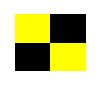 ・Ｌ旗が上がったら、帆走準備できたところから、本部艇を右に見て、浦安沖灯標方向にセーリングしていってください。（その時、ゲストの写真を撮ります）・万一故障等の際に救援に行きづらいのと、途中写真とかも撮れないので、浦安沖灯標を回って（反時計回り）帰るコースを基本にしました。風や残り時間、ゲストの体調を見ながらどこで引き返しても構いません。特にフィニッシュは設けません。３．帰着・安全確認のため、№フラッグを持って13：30までにマリーナの受付まで帰着申告お願いします。※記念の写真パネルは、15：00～15：30までにマリーナ1階アトリウム専用受付にてお渡しします。朝、参加者にお渡しする引換券をお持ちいただきお受け取りください。海上での連絡先・エンジントラブルや万一の事故の場合の連絡先は下記になります。０８０－１３９１－５８７７（海上　モータボート）０８０－８０８２－０７８７（陸上　運営本部）終わってから（クルー・オーナーさんたちへ）・ＴＹＣクラブルームに飲物と簡単なおつまみを準備しておきますので、戻ったらご自由にご利用ください。以　上